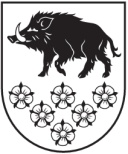 LATVIJAS REPUBLIKAKANDAVAS NOVADA DOMEDārza iela 6, Kandava, Kandavas novads, LV - 3120 Reģ. Nr.90000050886,Tālrunis 631 82028, fakss 631 82027, e-pasts: dome@kandava.lvKandavā                             APSTIPRINĀTS	Kandavas novada domes sēdē2015.gada 29.oktobrī (protokols Nr.17  2.§)Par Kandavas novada domes saistošie noteikumi Nr. 19„Par nekustamā īpašuma nodokļa piemērošanu Kandavas novadā” precizēšanuIzdoti saskaņā ar likuma „Par pašvaldībām” 14.panta trešo daļu, likuma „Par nekustamā īpašuma nodokli” 5.panta pirmo prim, trešo un ceturto daļu, 9.panta otro daļuIzdarīt Kandavas novada domes saistošajos noteikumos Nr.19 „Par nekustamā īpašuma nodokļa piemērošanu Kandavas novadā” apstiprināti 2015. gada 24. septembra  (protokols Nr.15   2.§)  domes sēdē (turpmāk-Noteikumi) šādus precizējumus:1. Papildināt Noteikumu 1.punktu ar otru teikumu šādā redakcijā:“ Nekustamā īpašuma nodokļa maksāšanas paziņojumu piespiedu izpilde tiek veikta septiņu gadu laikā no nodokļa samaksas termiņa iestāšanās brīža.”2. Izteikt Noteikumu 4.2. apakšpunktu šādā redakcijā: „4.2.  nodokļu maksātājs, pirms jautājuma par atvieglojumu piešķiršanu izskatīšanu, ir administratīvi sodīts par pašvaldības saistošo noteikumu neievērošanu un nav veicis soda samaksu.”.3.Svītrot  Noteikumu 8.punktu vārdu „motivēts”:4.Svītrot Noteikumu 8.6.1. apakšpunktā vārdu „motivēts”:5.Svītrot  Noteikumu 12.punktā vārdus „viena mēneša laikā no tā spēkā stāšanās brīža”:  6.Svītrot Noteikumu 13.punktu. Kandavas novada domes priekšsēdētāja vietn.  ( personiskais paraksts)   A.ĶieģelisPaskaidrojuma raksts Par Kandavas novada domes saistošo noteikumu Nr. 19 „Par nekustamā īpašuma nodokļa piemērošanu Kandavas novadā” precizēšanu Kandavas novada domes priekšsēdētāja vietn.  ( personiskais paraksts)     A.ĶieģelisPaskaidrojuma raksta sadaļasNorādāmā informācija1. Projekta nepieciešamības pamatojums2015. gada 9. oktobrī Kandavas novada domē saņemts (reģ.Nr.3-12-2/1821) Latvijas Republikas Vides aizsardzības un reģionālās attīstības ministrijas atzinums par Saistošajiem noteikumiem, kur tiek izteikti iebildumi ar lūgumu precizēt.2. Īss projekta satura izklāstsLūdzot svītrot saistošo noteikumu 4.2. apakšpunktu, jo nekustamā īpašuma nodokļa atvieglojumu piešķiršanas mērķis un būtība ir atbalstīt kādas nodokļu maksātāju grupas, nevis ieviest soda mehānismu saistošo noteikumu un citu normatīvo aktu pārkāpējiem;Lūdzot no saistošo noteikumu 8.punkta un 8.6.1.apakšpunkta svītrot vārdu „motivēts”, jo tas ir vērtējams un nenoteikts jēdziens;Lūdzot no saistošo noteikumu 12.punkta svītrot norādi uz viena mēneša termiņu.Lūdzot Saistošo noteikumu 13.punktā ietverto normu iekļaut saistošo noteikumu pamattekstā.3. Informācija par plānoto projekta ietekmi uz pašvaldības budžetuSaistošo noteikumu izdošanas īstenošanai nav nepieciešams veidot jaunas institūcijas vai darba vietas, vai paplašināt esošo institūciju kompetenci.4. Informācija par plānoto projekta ietekmi uz uzņēmējdarbības vidi pašvaldības teritorijāProjekts uzņēmējdarbības vidi neietekmē.5. Informācija par administratīvajām procedūrāmSaistošie noteikumu grozījumi izskatīti Kandavas domes Finanšu, plānošanas un novada attīstības komitejā (22.10.2015.), apstiprināti Kandavas novada domes sēdē (29.10.2015.). Noteikumi nosūtīti LR Vides aizsardzības un reģionālās attīstības ministrijai (atzinuma sniegšanai) un tiks publicēti Kandavas novada vēstnesī un Kandavas novada pašvaldības mājaslapā www.kandava.lv.6. Informācija par konsultācijām ar privātpersonāmKonsultācijas ar privātpersonām, izstrādājot saistošos noteikumus, nav veiktas. 